С 15 апреля по 30 мая пройдёт второе Всероссийское онлайн-голосование по выбору объектов для благоустройств.



 В этом году в голосовании от  с. Дворцы участвуют две территории:

   Детский дворик (поворот на Владимирский скит)

 Территория вокруг пруда в с.Дворцы

Как принять участие?

на платформе za.gorodsreda.ru, авторизовавшись через портал Госуслуг или пройдя быструю регистрацию через свой мобильный телефон;

через приложение Волонтера.

Голосование проходит в рамках федерального проекта «Формирование комфортной городской среды» нацпроекта «Жилье и городская среда».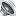 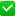 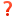 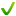 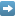 